LOGO (JATPI, MG)RAZPISNA DOKUMENTACIJAJavni razpis za podporo izvajanju dejavnosti s področja spodbujanja ustvarjalnosti, inovativnosti in podjetnosti v osnovnih in srednjih šolah v šolskem letu 2017/2018Skrajšano  (JR DOŠSŠ 2017/2018)NAVODILAJAVNI RAZPISMERILA ZA IZBOR PREJEMNIKOVVZOREC POGODBEOBRAZCINAVODILAZa sodelovanje na javnem razpisu mora prijavitelj poslati vlogo v zaprti in z izpolnjenim Obrazcem št. 3 (Naslovnica za ovojnico) opremljeni ovojnici po pošti ali oddati osebno na sedežu  izvajalca javnega razpisa SPIRIT Slovenija, javne agencije, Verovškova ulica 60, 1000 Ljubljana (v nadaljevanju: SPIRIT).Prijavitelj se lahko na javni razpis prijavi samo z eno vlogo. Javni razpis bo odprt od dneva objave v Uradnem listu RS do 26. 06. 2017. Prejete vloge bodo obravnavane tekoče v skladu s 6. poglavjem javnega razpisa.  Vloga mora vsebovati vse obrazce opredeljene v razpisni dokumentaciji. Prav tako mora prijavitelj predložiti celotno vlogo z vsemi prilogami na elektronskem nosilcu podatkov in v obliki (word, excel), kot so nastali (ne skenirano). Posredovani obliki (papirnata in elektronska) morata biti enaki. V primeru razlik se upošteva papirnata oblika vloge.Obrazci morajo biti izpolnjeni v slovenskem jeziku, v elektronski obliki (ne ročno) in v skladu z razpisno dokumentacijo. Vzorca pogodbe ne prilagajte k vlogi, saj s podpisom Obrazca št. 2 izjavljate, da se strinjate in sprejemate vsebino vzorca pogodbe, ki je sestavni del te razpisne dokumentacije. V sivo označena polja prijavitelj vpiše ustrezne podatke ali jih ustrezno označi. Obveznih sestavnih delov iz obrazcev se ne sme izbrisati. Obrazci morajo biti podpisani s strani zakonitega zastopnika in žigosani na mestih, kjer je to na obrazcih predvideno. V kolikor prijavitelj pri poslovanju ne uporablja žiga, naj navede, da ne posluje z žigom.Prijavitelj naj bo pozoren na ostale pogoje za kandidiranje navedene v 5. poglavju javnega razpisa.Upravičeni so stroški, ki bodo nastali v obdobju od 01. 09. do 14. 11. 2017.Vloge bo pregledala strokovna komisija (v nadaljevanju: komisija), ki jo imenuje odgovorna oseba SPIRIT. Komisija bo vloge najprej pregledala z vidika pravočasnosti in formalne popolnosti. Vloga je formalno popolna, če vsebuje vse, skladno z navodili predpisane in izpolnjene, obrazce ter priloge.  Nepravočasne vloge in nepravilno označene/opremljene vloge bodo s sklepom zavržene in praviloma zaprte vrnjene pošiljatelju.Pravočasne in formalno popolne vloge bo komisija pregledala še z vidika skladnosti vloge s 3., 4., 5. in 8. poglavjem javnega razpisa. V primeru ugotovitve nepopolnosti vloge, bo komisija pozvala prijavitelja k dopolnitvi vloge. Nepopolne vloge, ki jih prijavitelj v zahtevanem roku ne bo dopolnil, se kot nepopolne zavržejo.Komisija bo preverjala izpolnjevanje pogojev za kandidiranje na podlagi predloženih izpolnjenih obrazcev in iz javno dostopnih evidenc. Po obeh pregledih bo komisija za dodelitev sredstev oblikovala sklep (odobritev, zavrnitev, zavrženje), kar mora storiti v roku 60 dni od datuma prejema vloge. Hkrati s sklepom o izbiri bodo prijavitelji pozvani k podpisu pogodbe. Če se prijavitelj v roku osmih (8) dni od prejema poziva na podpis pogodbe ne odzove, se šteje, da je umaknil vlogo za pridobitev sredstev.JAVNI RAZPIS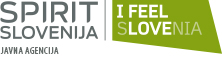 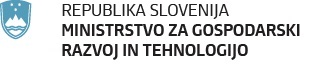 Javni razpis za podporo izvajanju dejavnosti s področja spodbujanja ustvarjalnosti, inovativnosti in podjetnosti v osnovnih in srednjih šolah v šolskem letu 2017/2018Skrajšano  (JR DOŠSŠ 2017/2018)1. Izvajalec javnega razpisaNaziv: Javna agencija Republike Slovenije za spodbujanje podjetništva, internacionalizacije, tujih investicij in tehnologijeSkrajšan naziv: SPIRIT Slovenija, javna agencijaSedež: Verovškova ulica 60, 1000 Ljubljana2. Pravna podlaga javnega razpisa Proračun Republike Slovenije za leto 2017 (DP2017) (Uradni list RS, št. 96/15 in 80/16), Zakon o izvrševanju proračunov Republike Slovenije za leti 2016 in 2017 (Uradni list RS, št. 96/15), Zakon o javnih financah (Uradni list RS, št. 11/11 – uradno prečiščeno besedilo, 14/13 – popr., 101/13, 55/15 – ZFisP in 96/15 – ZIPRS1617), Zakon o podpornem okolju za podjetništvo   - ZPOP -1 (Uradni list RS, št. 102/07, 57/12, 82/13 in 17/15), Sklep Vlade Republike Slovenije o ustanovitvi Javne agencije Republike Slovenije za spodbujanje podjetništva, internacionalizacije, tujih investicij in tehnologije (Uradni list RS št. 93/15), Program dela s finančnim načrtom Javne agencije Republike Slovenije za spodbujanje podjetništva, internacionalizacije, tujih investicij in tehnologije za leti 2016 in 2017 (v nadaljevanju Program SPIRIT Slovenija), ki ga je sprejel Svet agencije na svoji 20. redni seji dne 9.2.2016 in h kateremu je Ministrstvo za gospodarski razvoj in tehnologijo izdalo soglasje dne 23.2.2016, št. 302-2/2016/29 ter Pogodbe št. SPIRIT- 2016,2017-172410-MO o izvajanju in financiranju ukrepov za izobraževanje in usposabljanje za podjetništvo ter podjetniškega sodelanja za leti 2016 in 2017 z dne 15.4.2016.3. Namen in cilj javnega razpisaZ javnim razpisom želimo na 100 osnovnih in srednjih šolah podpreti izvajanje dejavnosti na področju spodbujanja ustvarjalnosti, inovativnosti in podjetnosti. Z javnim razpisom želimo doseči naslednje cilje: zagotoviti spodbujanje razvoja osebnostnih lastnosti, ki so pomembne za podjetnost: ustvarjalnost, samoiniciativnost, sprejemanje tveganja in odgovornosti, samozavest ..., oblikovati osnovna znanja in stike s poslovnim svetom in s tem razumevanje vloge ustvarjalnosti, podjetnosti in podjetništva za družbo,spodbuditi razvijanje zavesti o podjetništvu kot družbeni kategoriji tudi zato, da se posamezniki odločajo za uresničevanje svojih idej in udejanjanja lastnih podjemov,zagotoviti sodelovanje vseh deležnikov in celotne družbe, kar pomeni vključevanje učencev, staršev, učiteljev, podjetij in lokalne skupnosti.4. Predmet javnega razpisa Predmet javnega razpisa je podpora dejavnosti s področja spodbujanja ustvarjalnosti, inovativnosti in podjetnosti med srednješolci in osnovnošolci z mentorsko podporo in zagotavljanjem boljših pogojev za izvajanje teh aktivnosti.Podprli bomo naslednje aktivnosti:Izvajanje aktivnosti po metodologiji Z ustvarjalnostjo in inovativnostjo do podjetnosti;Izvajanje vikend aktivnosti za spodbujanje razvoja lastne ideje dijakov ali za reševaje izzivov podjetij ali drugih organizacij s strani dijakov, Izvajanje obšolskih dejavnosti za dijake.Prijavljene šole se lahko prijavijo na posamezno ali več aktivnosti za eno ali več izvedb zgoraj navedenih posameznih aktivnosti z upoštevanjem posebnih pogojev za prijavitelje za pridobitev sredstev za vsako izvedbo posameznih aktivnostih posebej. V primeru, da se posamezne aktivnosti izvedejo z večjim številom udeležencev se lahko za izvedbo aktivnosti prijavi tudi več šol, s tem, da mora vsaka šola izpolnjevati posebne pogoje za prijavitelje za pridobitev sredstev za vsako izvedbo posameznih aktivnostih posebej.Prijavljene šole morajo v prijavi predstaviti program posamezne dejavnosti, terminski načrt, ki bo izkazoval obseg dejavnosti, ki je skladen s pogoji, zahtevami in obveznostmi za izvedbo posameznih dejavnosti.Ciljna skupina so dijaki in osnovnošolci, ki so vpisani v šolskem letu 2017/2018.5. Pogoji javnega razpisaVloge, ki ne bodo izpolnjevale vseh pogojev za kandidiranje in/ali ne bodo skladne s predmetom in namenom javnega razpisa, bodo zavrnjene in jih komisija ne bo ocenjevala. Izpolnjevanje pogojev mora izhajati iz celotne vloge.5.1. Osnovni pogoji za prijavitelje Prijavitelj mora ob prijavi izpolnjevati naslednje pogoje:prijavitelj je srednja šola, ki je vpisana v seznam srednjih šol, objavljenih na spletnih povezavah Ministrstva za izobraževanje, znanost in šport: https://krka1.mss.edus.si/registriweb/Seznam2.aspx?Seznam=3010 prijavitelj mora zagotoviti izvajanje nalog s strani učiteljev, ki izpolnjujejo kadrovske pogoje potrebne za izvajanje izobraževalnega procesa v šolah.5.2. Posebni pogoji za prijavitelje za pridobitev sredstev po posameznih aktivnostih5.2.1. Izvajanje aktivnosti po metodologiji Z ustvarjalnostjo in inovativnostjo do podjetnosti Posebne zahteve:aktivnost izvede vsaj ena srednja šola v sodelovanju z vsaj eno srednjo ali osnovno šolo, ki je vpisana v seznam osnovnih šol, objavljenih na spletnih povezavah Ministrstva za izobraževanje, znanost in šport https://krka1.mss.edus.si/registriweb/Seznam1.aspx?Seznam=2010 ,prijavitelj v prijavi navede ime zunanjega mentorja, ki bo sodeloval z  učitelji pri izvajanju aktivnosti in izpolnjeval vse pogoje za zunanje mentorje,v prijavi je izkazan terminski načrt izvajanja aktivnosti in termini sodelovanja zunanjega mentorja v okviru izvajanja teh aktivnosti,v imenu »konzorcija« prijavo odda srednja šola, ki je nosilec konzorcija. Nosilec »konzorcija« s člani »konzorcija« sklene konzorcijsko pogodbo v kateri opredelijo medsebojne odnose pri izvedbi enotedenskega programa Z ustvarjalnostjo in inovativnostjo do podjetnosti in jo ob oddaji prijave priloži k sami prijavi.V prijavi morajo sodelujoče šole zagotoviti: vključitev aktivnosti v Letni delovni načrt za leto 2017/2018 vseh sodelujočih šol najkasneje 14 dni pred začetkom aktivnosti,sodelovanje najmanj dveh učiteljev pri izvedbi aktivnosti tekom izvajanja aktivnosti, prostorske pogoje za skupinsko delo na eni skupni lokaciji skladno s pogoji, ki so potrebni za izvajanje izobraževalnega procesa v šolah, sodelovanje dijakov oziroma dijakov in osnovnošolcev – najmanj 25 do števila navedenega v prijavi,izvedbo po metodologiji Z ustvarjalnostjo in inovativnostjo do podjetnosti,trajanje aktivnosti najmanj 22 šolskih ur,zaključek aktivnosti do najkasneje 14.11.2017,rezultat aktivnosti v okviru posamezne sodelujoče skupine mora biti pripravljen poslovni model canvas ali kakšen drug poslovni model s skladnimi vsebinami.5.2.2. Izvajanje vikend aktivnosti za spodbujanje razvoja lastne ideje dijakov ali za reševaje izzivov podjetij ali drugih organizacij s strani dijakovPosebne zahteve: aktivnost izvede vsaj ena srednja šola, lahko pa sodeluje več srednjih šol,prijava na razpis vsebuje ime zunanjega mentorja, ki bo sodeloval z učitelji pri izvajanju aktivnosti in izpolnjeval vse pogoje za zunanje izvajalce, za isto aktivnost v istem času se lahko posamezen mentor navede samo v vlogi ene šole.v prijavi določen terminski načrt izvajanja aktivnosti in termini sodelovanja zunanjega mentorja v okviru izvajanja teh aktivnosti,da v primeru prijave več srednjih šol v imenu »konzorcija« prijavo odda ena srednja  šola, ki je nosilka konzorcija. Nosilec »konzorcija« s člani »konzorcija« sklene konzorcijsko pogodbo v kateri stranke opredelijo medsebojne odnose pri izvedbi aktivnosti in jo ob oddaji prijave priloži k sami prijavi. V primeru, da bo vsaka sodelujoča srednja šola oddala vlogo na razpis za isto aktivnost, konzorcijska pogodba ni potrebna.V prijavi morajo sodelujoče šole zagotoviti: sodelovanje najmanj dveh učiteljev pri izvedbi prijavljene aktivnosti tekom izvajanja aktivnosti v okviru posamezne prijave, prostorske pogoje za izvedbo aktivnosti na eni skupni lokaciji, sodelovanje dijakov – najmanj 25 do števila navedenega v prijavi (število v okviru posamezne prijave),izvedbo aktivnosti skladno z metodologijo Z ustvarjalnostjo in inovativnostjo do podjetnosti, d-school, Lean startup oz. drugo primerljivo, svetovno priznano metodologijo,trajanje aktivnosti z udeleženci najmanj 22 šolskih ur tekom vikenda (lahko tudi med tednom),zaključek aktivnosti do najkasneje 14.11.2017,rezultat aktivnosti v okviru posamezne sodelujoče skupine mora biti pripravljen poslovni model canvas ali kakšen drug poslovni model s skladnimi vsebinami.5.2.3. Izvajanje obšolskih dejavnosti za dijake s sofinanciranjem stroškov zunanjih izvajalcevPogoji:prijava vsaj ene srednje šole, sodeluje lahko več srednjih šolv primeru prijave več srednjih šol v imenu »konzorcija« prijavo odda ena srednja šola, ki je nosilka konzorcija.  Nosilec »konzorcija« s člani »konzorcija« sklene konzorcijsko pogodbo v kateri opredelijo medsebojne odnose pri izvedbi aktivnosti in jo ob oddaji prijave priloži k sami prijavi,ob prijavi prijavitelj navede ime zunanjega mentorja, ki bo izvajal program obšolske dejavnosti in izpolnjeval vse pogoje za zunanje mentorje,v prijavi določen terminski načrt izvajanja aktivnosti.V prijavi morajo sodelujoče šole zagotoviti: da program obšolskih dejavnosti za dijake vsebuje:• Iskanje novih idej/konceptov.• Oblikovanje poslovnih modelov.• Izgradnjo prototipov (najosnovnejši sprejemljivi produkt).• Pičanje (predstavitev) poslovnega modela pred komisijo.• Delo v teamu.sodelovanje oziroma spremljanje izvajanja aktivnosti vsaj enega učitelja, prostorske pogoje za izvedbo aktivnosti na eni lokaciji, sodelovanje dijakov – najmanj 15 do števila navedenega v prijavi,izvedbo skladno z metodologijo Z ustvarjalnostjo in inovativnostjo do podjetnosti, d-school, Lean startup oz. drugo primerljivo, svetovno priznano metodologijo,da program traja najmanj 50 šolskih ur tekom šolskega leta,pričetek aktivnosti do najkasneje 14.10.2017,rezultat aktivnosti v okviru posamezne sodelujoče skupine mora biti pripravljen poslovni model canvas, lahko pa se uporabi tudi kakšen drug poslovni model s skladnimi vsebinami,izpolnitev evalvacijskih obrazcev s strani udeležencev pred pričetkom in po zaključku izvedbe aktivnosti, kot osnovo za analizo programa.Izvajalec javnega razpisa si pridržuje pravico, da lahko kadar koli preveri izpolnjevanje zgoraj navedenih pogojev oziroma zahtev in lahko od prijaviteljev kadar koli zahteva posredovanje dokazov za navedeno, v kolikor niso podatki dostopni v javnih evidencah ali vlogi. 5.3. Pogoji, ki jih morajo izpolnjevati zunanji mentorji5.3.1. Splošni pogoji, ki jih morajo izpolnjevati zunanji mentorji:dosežena vsaj 7. stopnja izobrazbe (http://www.arhiv.mvzt.gov.si/indexe600.html?id=11789), vsaj 5  let delovnih izkušenj,aktivno znanje vsaj enega tujega jezika.5.3.2. Dodatni pogoji za zunanje mentorje:Izpolnjuje vsaj enega od naslednjih pogojev:izvedena mentoriranja v okviru celotnega start-up vikenda (v obsegu najmanj 22 ur) na vsaj dveh “start-up”vikendih” v zadnjih treh letih skladno z metodologijo izvajanja dejavnosti, dvoletne izkušnje na področju izvajanja podjetniških programov usposabljanja, usmerjenih v razvoj in preverjanje poslovnih idej v izobraževalnih sistemih,izvaja podjetniška usposabljanja mladih že vsaj 2 leti v izobraževalnih okoljih, po metodologiji Z ustvarjalnostjo in inovativnostjo do podjetnosti, d-school, Lean startup oz. drugi primerljivi, svetovno priznani metodologiji.6. Merila za ocenjevanje in izbor prijaviteljevVse pravočasne in popolne vloge, ki bodo izpolnjevale pogoje za kandidiranje in bodo skladne z namenom in predmetom razpisa, bo ocenila komisija za dodelitev sredstev, na podlagi naslednjih meril:Najvišje možno število točk je 100 točk.Prag števila točk, nad katerim bo lahko odobrena dodelitev sredstev je 30 točk..V primeru dveh ali več prijaviteljev z enakim številom točk, bo imel prednost tisti, ki bo dosegel višje število točk pri merilu št. 3, in nadalje pri merilu št. 1. V primeru enakosti dveh ali več prijaviteljev tudi po teh merilih, se bodo razpisana sredstva razdelila glede na vrstni red prispetja, pri čemer bodo imele prednost tiste vloge, ki bodo prispele prej. Vrstni red prispetja vlog se ugotavlja na podlagi časa prispetja vlog na naslov izvajalca javnega razpisa. V primeru oddaje vlog na pošti se upoštevata datum in čas oddaje vloge na pošti (datum, ura, minuta poštnega žiga). V primeru, da iz podatkov poštnega žiga ne bosta razvidni ne ura in ne minuta predložitve, se upošteva oddaja ob 23:59 uri. V primeru osebne oddaje vloge v vložišču izvajalca javnega razpisa, se upoštevajo datum, ura in minuta osebne oddaje vloge.7. Okvirna višina sredstev, ki so na voljo prijaviteljemSkupna višina razpisanih sredstev za financiranje je največ 140.000,00€ v proračunskem letu 2017. Sredstva so zagotovljena na proračunski postavki 172410 – Razvoj podpornega okolja za malo gospodarstvo.8. Obseg in način dodeljevanja sredstevZ izbranimi prijavitelji bo izvajalec javnega razpisa sklenil pogodbo o financiranju projekta. Vzorec pogodbe je del razpisne dokumentacije. Sredstva po tem javnem razpisu bodo prijaviteljem dodeljena v višinah določenih v okviru posamezne aktivnosti za katero so kandidirali in sicer:Izvajanje aktivnosti po metodologiji Z ustvarjalnostjo in inovativnostjo do podjetnosti v višini standardnega obsega stroškov 2.500,00 EUR; Izvajanje vikend aktivnosti za spodbujanje razvoja lastne ideje dijakov ali za reševaje izzivov podjetij ali drugih organizacij s strani dijakov v višini standardnega obsega stroškov 3.500,00 EUR;Izvajanje obšolskih dejavnosti za dijake s sofinanciranjem stroškov zunanjih izvajalcev v višini standardnega obsega stroškov 1.000,00 EUR od začetka izvajanja aktivnosti do 14.11.2017.Navedeni standardni obseg stroškov vključuje stroške:materiala, ki se ga uporablja pri izvajanju aktivnosti,prevozne stroške za udeležence in učitelje, zunanjega mentorja, ki izpolnjuje razpisne pogoje, literaturo s področja spodbujanja podjetnosti, ustvarjalnosti in inovativnosti,nastanitev udeležencev v primeru izvajanja vikend aktivnosti za spodbujanje razvoja lastne ideje dijakov ali za reševaje izzivov podjetij ali drugih organizacij s strani dijakov,pijača in hrana v času trajanja posamezne aktivnosti v okviru izvajanja izvajanja aktivnosti po metodologiji Z ustvarjalnostjo in inovativnostjo do podjetnosti ali izvajanja vikend aktivnosti za spodbujanje razvoja lastne ideje dijakov ali za reševaje izzivov podjetij ali drugih organizacij s strani dijakov. V primeru, da prijaviteljem ne bodo dodeljena vsa razpisana sredstva, ostane del sredstev nerazporejen. V kolikor izvedene aktivnosti niso izvedene v obsegu in/ali s predvidenim  številom udeležencev, izvajalec javnega razpisa zahteva vračilo sorazmernega deleža že prejetih sredstev, skupaj z zakonskimi zamudnimi obrestmi, od dneva nakazila, do dneva vračila v državni proračun Republike Slovenije. Sorazmerni delež se izračuna v deležu odstopanj od minimalnih določenih vrednosti po posameznih aktivnostih.V primeru, da upravičenec ne bo opravil vsaj 70 % predvidenega obsega šolskih ur in vključil vsaj 70 % od predvidenega števila udeležencev, se pogodba razdre in izvajalec javnega razpisa zahteva vračilo vseh nakazanih sredstev v realni vrednosti, skupaj z zakonskimi zamudnimi obrestmi, od dneva nakazila, do dneva vračila v državni proračun Republike Slovenije.9. FinanciranjeFinanciranje bo potekalo na osnovi metodologije standardnega obsega stroškov za posamezne vrste aktivnosti, ki bodo nastale v šolskem letu 2017/2018 pri prijaviteljih, ki izpolnjujejo pogoje iz točke 5 tega javnega razpisa. Prijavitelji morajo izvesti aktivnosti skladno z razpisanimi pogoji.10. Zahtevki za izplačilo in poročiloUpravičenec mora izvajalcu javnega razpisa posredovati zahtevek za izplačilo s pripadajočo dokumentacijo najkasneje do 16.11.2017 (v nasprotnem primeru sredstva za financiranje ne bodo zagotovljena).K zahtevku je potrebno priložiti obrazec Poročilo o izvedenih aktivnostih, dopolnjen s podatki obdobja poročanja, liste prisotnosti ter povezavo do galerije slik z aktivnosti. V primeru izvajanja aktivnosti pod točko 5.2.3. je potrebno izpolniti Poročilo za obdobje od 1.9.2017 do 14.11.2017 in ga priložiti zahtevku za izplačilo, po dokončanju izvajanja te aktivnosti v letu 2017 pa je potrebno ponovno izpolniti Poročilo za celotno obdobje izvajanja aktivnosti in najkasneje do 20.6.2018 poslati na SPIRIT, pri čemer financiranja aktivnosti po 14.11.2017 ni zagotovljeno s strani SPIRITa v okviru tega javnega razpisa.11. Obveznosti upravičencaUpravičenec s katerim bo sklenjena pogodba, bo moral:izvajalcu javnega razpisa in vsem ostalim institucijam in njihovim pooblaščencem za spremljanje porabe dodeljenih sredstev in preverjanja doseganja pričakovanih rezultatov, omogočiti kontrolo realizacije projekta in vpogled v celotno dokumentacijo projekta tudi po izteku trajanja pogodbe, skladno s predpisi s tega področja;hraniti vso dokumentacijo v skladu s pravili o hranjenju dokumentarnega gradiva;upoštevati pravila glede prepovedi dvojnega financiranja, v nasprotnem primeru lahko izvajalec javnega razpisa razdre pogodbo o financiranju in zahteva od upravičenca vrnitev že izplačanih sredstev skupaj z zakonitimi zamudnimi obrestmi, od dneva nakazila do dneva vračila;projekt izvesti skladno z razpisom, razpisno dokumentacijo in pogodbo o financiranju;sproti obveščati izvajalca javnega razpisa o vseh spremembah, ki bi lahko vplivale na izvedbo aktivnosti po tem javnem razpisu;zagotoviti gospodarno in učinkovito porabo sredstev;striktno uporabljati ustrezne označbe izvajalca javnega razpisa in financerja javnega razpisa na vseh dokumentih, ki so nastali v zvezi z aktivnostmi, ki so predmet financiranja. Prav tako bo upravičenec na svoji spletni strani objavil navedbo o izvajalcu in financerju aktivnosti;zagotoviti vsebine za objavo na spletnih straneh SPIRIT Slovenija, javne agencije; posredovati izvajalcu javnega razpisa podatke o številu vključenih v posamezno aktivnost, kratke povzetke posameznih izvedenih aktivnosti.Prijavitelj se s predložitvijo vloge na javni razpis seznanja, da bodo podatki o odobrenih in izplačanih denarnih sredstvih javno objavljeni. Objavljeni bodo osnovni podatki o projektu, v skladu z zakonom, ki ureja dostop do informacij javnega značaja in zakonom, ki ureja varstvo osebnih podatkov.12. Rok in način oddaje, odpiranja in dopolnitev vlog12.1. Oddaja vlogePrijavitelj mora oddati izpolnjeno vlogo v papirnati obliki, v originalu in v celoti skladno z navodili in obrazci iz razpisne dokumentacije. Prav tako mora prijavitelj predložiti celotno vlogo z vsemi prilogami na elektronskem nosilcu podatkov in v obliki (word, excel), kot so nastali (ne skenirano). Posredovani obliki (papirnata in elektronska) morata biti enaki. V primeru razlik se upošteva papirnata oblika vloge. Prijavitelj ne sme posegati v predpisane obrazce v delu, ki za to ni predviden.Rok za oddajo vlog je 26.6.2017.Vloga se bo štela za pravočasno, če bo:dostavljena osebno, v sprejemno pisarno izvajalca javnega razpisa, na naslov: SPIRIT Slovenija, javna agencija, Verovškova ulica 60, 1000 Ljubljana, najkasneje na dan za oddajo vlog, v času uradnih ur agencije med 9. in 13. uro,prispela po navadni pošti, na naslov izvajalca javnega razpisa SPIRIT Slovenija, javna agencija, Verovškova ulica 60, 1000 Ljubljana, do izteka roka za oddajo vlog,oddana s priporočeno pošiljko po pošti, na naslov izvajalca javnega razpisa SPIRIT Slovenija, javna agencija, Verovškova ulica 60, 1000 Ljubljana najkasneje na dan za oddajo vlog, tj. ob 23.59 uri.Prijavitelji morajo vlogo oddati v zaprti ovojnici, označeni z navedbo »ne odpiraj – vloga na javni razpis JR DOŠSŠ 2017/2018« in navedbo prijavitelja ter njegovega naslova.12.2. Odpiranje vlogPostopek odpiranja vlog se bo začel najkasneje tretji delovni dan po izteku roka za oddajo vlog. Odpiranje vlog bo na naslovu izvajalca javnega razpisa, Verovškova ulica 60, 1000 Ljubljana. Odpiranje vlog ne bo javno. Odpirajo se samo pravočasno prejete vloge.Vloge, ki bodo prispele po roku za oddajo vlog bodo s sklepom zavržene in neodprte vrnjene pošiljatelju. Vloge, katerih ovojnice ne bodo označene skladno z zgoraj podanimi navodili, bodo s sklepom zavržene in vrnjene pošiljatelju.12.3. Dopolnitve in pojasnila vlogPrijavitelj, ki bo poslal formalno nepopolno vlogo, bo najkasneje v 8 dneh po zaključenem odpiranju pozvan k dopolnitvi. Prijavitelj, ki bo pozvan k dopolnitvi, mora vlogo dopolniti v roku, ki ga določi komisija. Rok za dopolnitev ne sme biti daljši od 15 dni. Nepopolna vloga, ki je prijavitelj v roku ne dopolni, se s sklepom zavrže. Dopolnitve so namenjene zagotovitvi manjkajočih podatkov ali dokumentov, ki izkazujejo izpolnjevanje pogojev.Izvajalec javnega razpisa lahko kadarkoli, v času od odpiranja do izbire, prijavitelja pozove k pojasnilu informacij iz vloge. Prijavitelj, ki je bil pozvan k pojasnilu, mora le-to posredovati v roku 5 delovnih dni od prejema poziva. Izvajalec lahko pozove k pojasnilu tudi po elektronski pošti, na elektronski naslov kontaktne osebe prijavitelja. V kolikor prijavitelj pojasnil ne posreduje v predvidenem času, bo o pomenu informacije iz vloge odločala komisija po prostem preudarku. Izvajalec javnega razpisa lahko kadarkoli, v času od odpiranja do izbire, prijavitelja pozove k posredovanju dodatnih dokazil, ki izkazujejo verodostojnost navedb v vlogi. Prijavitelj, ki je pozvan k posredovanju dokazil, mora le-ta posredovati v roku 8 delovnih dni od prejema poziva. Izvajalec lahko pozove k dopolnitvi tudi po elektronski pošti, na elektronski naslov kontaktne osebe prijavitelja. V kolikor prijavitelj dokumentov ne posreduje v roku, komisija navedb iz vloge ne bo upoštevala.12.4. Potrjevanje vlogFormalno popolne vloge bo komisija obravnavala skladno z določili tega javnega razpisa. Vloga je formalno popolna, če vsebuje vse, skladno z navodili predpisane in izpolnjene, obrazce ter priloge.  Na predlog komisije, o izboru in dodelitvi sredstev s sklepom odloči predstojnik izvajalca javnega razpisa.13. Obveščanje o izboruPrijavitelji bodo o rezultatih razpisa obveščeni predvidoma v roku 30 dni od datuma odpiranja vlog. Pritožba na sklep ni mogoča. V kolikor se prijavitelj s sklepom ne strinja, lahko sproži upravni spor. Rezultati razpisa so informacije javnega značaja in bodo objavljeni na spletni strani izvajalca javnega razpisa.14. Podpis pogodbeIzvajalec javnega razpisa bo izbranim prijaviteljem posredoval sklep o dodelitvi sredstev in jih hkrati pozval k podpisu pogodbe. Če se prijavitelj na poziv k podpisu pogodbe ne odzove v  roku 8 dni od dneva prejema poziva, se šteje, da je umaknil vlogo na javni razpis.Če izvajalec javnega razpisa po izdaji sklepa ugotovi, da upravičenec ne izpolnjuje pogojev javnega razpisa ali da so bila sredstva prijavitelju dodeljena na podlagi posredovanih napačnih podatkov ali zamolčanih dejstev, pogodba o financiranju z upravičencem ne bo podpisana, sklep o dodelitvi sredstev pa bo razveljavljen. V kolikor se to ugotovi po podpisu pogodbe, lahko izvajalec javnega razpisa odstopi od pogodbe.15. Protikorupcijsko določilo Vsak poizkus prijavitelja, da vpliva na obravnavo vlog pri izvajalcu javnega razpisa, bo imel za posledico zavrnitev njegove vloge. To velja za poizkuse vplivanja na delo in odločitve komisije za dodelitev sredstev. Enako velja tudi za poizkus vplivanja na delo skrbnika pogodbe, v času trajanja pogodbe o financiranju. Vsak tak poizkus se lahko, ob ustrezni utemeljitvi tovrstnega dejanja, šteje kot razlog za prekinitev pogodbe in se zahteva vračilo vseh nakazanih sredstev v realni vrednosti, skupaj z zakonitimi zamudnimi obrestmi, od dneva nakazila, do dneva vračila v državni proračun Republike Slovenije.16. Razpisna dokumentacijaRazpisna dokumentacija je dosegljiva na spletni strani izvajalca javnega razpisa http://www.spiritslovenia.si pod rubriko »Javni razpisi in naročila«. 17. Dodatne informacijeOdgovorna oseba za izvedbo javnega razpisa je g. Boris Kunilo.Vprašanja v zvezi z razpisom se posredujejo izključno po elektronski pošti, na elektronski naslov: mladi@spiritslovenia.si z navedbo zadeve »Vprašanje JR DOŠSŠ 2017/2018«. Vprašanja morajo prispeti najkasneje 5 delovnih dni pred iztekom roka za oddajo vloge. Odgovori na vprašanja bodo na spletni strani javnega razpisa objavljeni najkasneje 3 delovne dni pred iztekom roka za oddajo vloge, pod pogojem, da je bilo vprašanje posredovano pravočasno. V Ljubljani, dne 23. 5. 2017   MERILA ZA IZBOR PREJEMNIKOVPredpogoj za odobritev vloge je pravočasna in formalno popolna vloga prijavitelja.Za formalno popolno vlogo se šteje:ovojnica, v kateri je original vloge, mora biti zaprta in pravilno opremljena (glej 12. poglavje tega javnega razpisa),vloga mora vsebovati vse obrazce navedene v razpisni dokumentaciji,obrazci morajo biti izpolnjeni v skladu z določili tega javnega razpisa, razpisne dokumentacije in navodili, ki so navedeni na obrazcih.Vse pravočasne in popolne vloge, ki bodo izpolnjevale pogoje za kandidiranje in bodo skladne z namenom in predmetom razpisa, bo ocenila komisija za dodelitev sredstev, na podlagi naslednjih meril: Najvišje možno število točk je 100 točk.Prag števila točk, nad katerim bo lahko odobrena dodelitev sredstev je 30 točk. Prijavitelj, ki pri posameznem merilu ne dosega spodnjega praga kriterija, bo pri tem merilu prejel 0 točk.V primeru dveh ali več prijaviteljev z enakim številom točk, bo imel prednost tisti, ki bo dosegel višje število točk pri merilu št. 3, in nadalje pri merilu št. 1. V primeru enakosti dveh ali več prijaviteljev tudi po teh merilih, se bodo razpisana sredstva razdelila glede na vrstni red prispetja, pri čemer bodo imele prednost tiste vloge, ki bodo prispele prej. Vrstni red prispetja vlog se ugotavlja na podlagi časa prispetja vlog na naslov izvajalca javnega razpisa. V primeru oddaje vlog na pošti se upoštevata datum in čas oddaje vloge na pošti (datum, ura, minuta poštnega žiga). V primeru, da iz podatkov poštnega žiga ne bosta razvidni ne ura in ne minuta predložitve, se upošteva oddaja ob 23:59. V primeru osebne oddaje vloge v vložišču izvajalca javnega razpisa, se upoštevajo datum, ura in minuta osebne oddaje vloge.OSNUTEK  POGODBEJavna agencija Republike Slovenije za spodbujanje podjetništva, internacionalizacije, tujih investicij in tehnologije Verovškova ulica 60, 1000 Ljubljana, ki jo zastopa direktor  mag. Gorazd Mihelič Davčna številka: SI 97712663Matična številka: 6283519000(v nadaljevanju: SPIRIT) inSrednja šola ………………………………………………………….Naslov………………………………, ki jo zastopa ravnatelj/ica …………………………..Davčna številka: …………………..............Matična številka: …………………………..(v nadaljevanju: SŠ)sklepataPOGODBO št………….  o izvedbi dejavnosti s področja spodbujanja ustvarjalnosti, inovativnosti in podjetnosti v osnovnih in srednjih šolah v šolskem letu 2017/2018UVODNE DOLOČBEčlenPogodbeni stranki uvodoma ugotavljata, da:se je srednja šola, ……………..  prijavila na Javni razpis za podporo izvajanju dejavnosti s področja spodbujanja ustvarjalnosti, inovativnosti in podjetnosti v osnovnih in srednjih šolah v šolskem letu 2017/2018 (v nadaljevanju: javni razpis)(opcijsko če so sklenili konzorcijsko pogodbo) člani »konzorcija« so sklenili konzorcijsko pogodbo dne……………, kjer so uredili medsebojne odnose posameznih članov konzorcija za izvedbo dejavnosti s področja spodbujanja ustvarjalnosti, inovativnosti in podjetnosti v osnovnih in srednjih šolah v šolskem letu 2017/2018. Nosilec konzorcija zastopa ostale člane konzorcija in zagotavlja izpolnjevanje pogodbenih določil je SPIRIT dne …………. objavil Javni razpis za podporo izvajanju dejavnosti s področja spodbujanja ustvarjalnosti, inovativnosti in podjetnosti v osnovnih in srednjih šolah v šolskem letu 2017/2018  (v nadaljevanju: javni razpis),na podlagi Programa dela s finančnim načrtom Javne agencije Republike Slovenije za spodbujanje podjetništva, internacionalizacije, tujih investicij in tehnologije za leti 2016 in 2017  (v nadaljevanju Program SPIRIT Slovenija), ki ga je sprejel Svet agencije na svoji 20. redni seji dne 9.2.2016 in h kateremu je Ministrstvo za gospodarski razvoj in tehnologijo izdalo soglasje dne 23.2.2016, št. 302-2/2016/29 ter Pogodbe št. SPIRIT- 2016,2017-172410-MO o izvajanju in financiranju ukrepov za izobraževanje in usposabljanje za podjetništvo ter podjetniškega sodelanja za leti 2016 in 2017 z dne 15.4.2016.je SŠ izbrana za sodelovanje pri izvedbi dejavnosti s področja spodbujanja ustvarjalnosti, inovativnosti in podjetnosti v osnovnih in srednjih šolah v šolskem letu 2017/2018 na podlagi Vloge za sodelovanje srednjih in osnovnih šol v okviru programa Spodbujanje ustvarjalnosti, podjetnosti in inovativnosti med mladimi z dne ………, ki je sestavni del te pogodbe.PREDMET POGODBEčlenPredmet pogodbe je sofinanciranje upravičenih stroškov v zvezi z izvajanjem aktivnosti usmerjenih v spodbujanje ustvarjalnosti, podjetnosti in inovativnosti v šolskem letu 2017/2018 v osnovnih in srednjih šolah pri izvajanju projekta SŠ z naslovom ______________________ (v nadaljevanju: projekt), v obliki subvencije, kot nepovratnih sredstev SŠ, kjer bodo končni rezultat izvedene aktivnosti z dijaki (in osnovnošolci). Sredstva po tej pogodbi so dodeljena za izvedbe naslednjih aktivnosti v okviru standardnega obsega stroškov:Izvajanje aktivnosti po metodologiji Z ustvarjalnostjo in inovativnostjo do podjetnosti v višini standardnega obsega stroškov 2.500,00 EUR; Izvajanje vikend aktivnosti za spodbujanje razvoja lastne ideje dijakov ali za reševaje izzivov podjetij ali drugih organizacij s strani dijakov v višini standardnega obsega stroškov 3.500,00 EUR;Izvajanje obšolskih dejavnosti za dijake s sofinanciranjem stroškov zunanjih izvajalcev v višini standardnega obsega stroškov 1.000,00 EUR od začetka izvajanja aktivnosti do 14.11.2017.Navedeni standardni obseg stroškov vključuje stroške:materiala, ki se ga uporablja pri izvajanju aktivnosti,prevozne stroške za udeležence in učitelje, zunanjega mentorja, ki izpolnjuje razpisne pogoje, literaturo s področja spodbujanja podjetnosti, ustvarjalnosti in inovativnosti,nastanitev udeležencev v primeru izvajanja vikend aktivnosti za spodbujanje razvoja lastne ideje dijakov ali za reševaje izzivov podjetij ali drugih organizacij s strani dijakov,pijača in hrana v času trajanja posamezne aktivnosti v okviru izvajanja izvajanja aktivnosti po metodologiji Z ustvarjalnostjo in inovativnostjo do podjetnosti ali izvajanja vikend aktivnosti za spodbujanje razvoja lastne ideje dijakov ali za reševaje izzivov podjetij ali drugih organizacij s strani dijakov. POGODBENA VREDNOSTčlenSPIRIT se obveže SŠ sofinancirati aktivnosti v standardnih obsegih stroškov navedenih v 2. členu te pogodbe ob upoštevanju določil iz 8. poglavja javnega razpisa v višini do _______ EUR.Sredstva so namenjena za zagotavljanje: izvajanje _____ izvedb aktivnosti po metodologiji Z ustvarjalnostjo in inovativnostjo do podjetnosti v višini standardnega obsega stroškov 2.500,00 EUR na posamezno izvedbo in sicer v skupni vrednosti ______EUR; izvajanje _____ izvedb vikend aktivnosti za spodbujanje razvoja lastne ideje dijakov ali za reševaje izzivov podjetij ali drugih organizacij s strani dijakov v višini standardnega obsega stroškov 3.500,00 EUR na posamezno izvedbo in sicer v skupni vrednosti ______EUR;;izvajanje _____ izvedb obšolskih dejavnosti za dijake s sofinanciranjem stroškov zunanjih izvajalcev v višini standardnega obsega stroškov 1.000,00 EUR na posamezno izvedbo in sicer v skupni vrednosti ______EUR; od začetka izvajanja aktivnosti do 14.11.2017.Sredstva se pri SPIRIT vodijo na stroškovnem mestu (SM) 002, stroškovnem nosilcu (SN) 0204, PP 172410.členSPIRIT bo sofinanciral aktivnosti v višini standardnega obsega stroškov, ki bodo nastali od 1.9.2017 do 14.11.2017. SŠ ne more uveljavljati upravičenih stroškov, ki bi nastali po  tem datumu. Zahtevek mora biti vključno z vsemi pripadajočimi prilogami predložen SPIRIT najkasneje do 16.11.2017.členKončni rezultat projekta bodo predstavljale izvedene posamezne aktivnosti, ki so predmet sofinanciranja.OBVEZNOSTI SŠčlenSŠ se v okviru izvajanja aktivnosti po metodologiji Z ustvarjalnostjo in inovativnostjo do podjetnosti z zagotavljanjem sofinanciranja zunanjih izvajalcev zaveže:aktivnosti izvesti s šolami navedenimi v prijavi angažirati zunanjega mentorja, navedenega v vlogi,izvesti aktivnosti skladno z v prijavi določenim terminskim načrtom izvajanja aktivnosti in termini sodelovanja zunanjega mentorja, vključiti aktivnosti v Letni delovni načrt za leto 2017/2018 vseh sodelujočih šol najkasneje 14 dni pred začetkom aktivnosti,zagotoviti sodelovanje učiteljev pri izvedbi aktivnosti, zagotoviti prostorske pogoje za skupinsko delo na eni skupni lokaciji skladno s pogoji, ki so potrebni za izvajanje izobraževalnega procesa v šolah, zagotoviti sodelovanje dijakov oziroma dijakov in osnovnošolcev – najmanj 25 do števila navedenega v prijavi,izvesti aktivnosti po metodologiji Z ustvarjalnostjo in inovativnostjo do podjetnosti,zagotoviti trajanje aktivnosti najmanj 22 šolskih ur,zagotoviti zaključek aktivnosti financiranih po tej pogodbi do najkasneje 14.11.2017,zagotoviti, da je rezultat aktivnosti v okviru posamezne sodelujoče skupine pripravljen poslovni model canvas, lahko pa se uporabi tudi kakšen drug poslovni model s skladnimi vsebinami.SŠ se zaveže:da bo ob oddaji poročila posredovala vse letne delovne načrte sodelujoče/sodelujočih srednje/srednjih oziroma osnovne/osnovnih šole/šol za šolsko leto 2017/2018;da bo v pisni korespondenci z javnostjo in na svoji spletni strani posebej podala navedbo, da aktivnosti sofinancira SPIRIT Slovenija, javna agencija ob finančni podpori Ministrstva za gospodarski razvoj in tehnologijo ter da bo uporabljala logo mladimsedogaja v okviru promocije aktivnosti.členSŠ se v okviru izvajanja vikend aktivnosti za spodbujanje razvoja lastne ideje dijakov ali za reševaje izzivov podjetij ali drugih organizacij s strani dijakov zaveže:aktivnosti izvesti sama ali s šolami navedenimi v prijavi angažirati zunanjega mentorja, navedenega v vlogi,izvesti aktivnosti skladno z v prijavi določenim terminskim načrtom izvajanja aktivnosti in termini sodelovanja zunanjega mentorja, vključiti aktivnosti v Letni delovni načrt za leto 2017/2018 vseh sodelujočih šol najkasneje 14 dni pred začetkom aktivnosti,zagotoviti sodelovanje najmanj dveh učiteljev pri izvedbi aktivnosti tekom izvajanja aktivnosti, zagotoviti prostorske pogoje za skupinsko delo na eni skupni lokaciji skladno s pogoji, ki so potrebni za izvajanje izobraževalnega procesa v šolah, zagotoviti sodelovanje dijakov – najmanj 25 do števila navedenega v prijavi,izvesti aktivnosti skladno z metodologijo Z ustvarjalnostjo in inovativnostjo do podjetnosti, d-school, Lean startup oz. drugo primerljivo, svetovno priznano metodologijo,zagotoviti trajanje aktivnosti najmanj 22 šolskih ur tekom vikenda (lahko tudi med tednom),zagotoviti zaključek aktivnosti do najkasneje 14.11.2017,zagotoviti, da je rezultat aktivnosti v okviru posamezne sodelujoče skupine mora biti pripravljen poslovni model canvas, lahko pa se uporabi tudi kakšen drug poslovni model s skladnimi vsebinami.SŠ se zaveže:da bo ob oddaji poročila posredovala letni/letne delovni/delovne  načrt/načrte sodelujoče/sodelujočih šole/šol  za šolsko leto 2017/2018;da bo v pisni korespondenci z javnostjo in na svoji spletni strani posebej podala navedbo, da aktivnosti sofinancira SPIRIT Slovenija, javna agencija ob finančni podpori Ministrstva za gospodarski razvoj in tehnologijo ter da bo uporabljala logo mladimsedogaja v okviru promocije aktivnosti.členSŠ se v okviru izvajanja obšolskih dejavnosti za dijake s sofinanciranjem stroškov zunanjih izvajalcev zaveže:aktivnosti izvesti sama ali s šolami navedenimi v prijavi angažirati zunanjega mentorja, navedenega v vlogi;izvesti aktivnosti skladno z v prijavi določenim terminskim načrtom izvajanja aktivnosti;v program obšolskih dejavnosti za dijake vključiti:• Iskanje novih idej/konceptov.• Oblikovanje poslovnih modelov.• Izgradnjo prototipov (najosnovnejši sprejemljivi produkt).• Pičanje (predstavitev) poslovnega modela pred komisijo.• Delo v teamu.zagotoviti sodelovanje oziroma spremljanje izvajanja aktivnosti s strani vsaj enega učitelja;zagotoviti prostorske pogoje za izvedbo aktivnosti na eni lokaciji; zagotoviti sodelovanje dijakov – najmanj 15 oziroma število navedeno v prijavi;zagotoviti izvedbo skladno z metodologijo Z ustvarjalnostjo in inovativnostjo do podjetnosti, d-school, Lean startup oz. drugo primerljivo, svetovno priznano metodologijo;zagotoviti, da program traja najmanj 50 šolskih ur tekom šolskega leta;zagotoviti pričetek aktivnosti do najkasneje 14.10.2017;zagotoviti, da je rezultat aktivnosti v okviru posamezne sodelujoče skupine pripravljen poslovni model canvas, lahko pa se uporabi tudi kakšen drug poslovni model s skladnimi vsebinami.SŠ se zaveže:da bo ob oddaji poročila posredovala letni/letne delovni/delovne  načrt/načrte za šolsko leto 2017/2018da bo v pisni korespondenci z javnostjo in na svoji spletni strani posebej podala navedbo, da aktivnosti sofinancira SPIRIT Slovenija, javna agencija ob finančni podpori Ministrstva za gospodarski razvoj in tehnologijo ter da bo uporabljala logo mladimsedogaja v okviru promocije aktivnosti.členSŠ mora SPIRIT posredovati poročilo z opisom izvedenih aktivnosti, ki so bile izvedene v okviru posamezne aktivnosti ter priložiti slikovno gradivo, listo prisotnosti, poročati število ur izvajanja aktivnosti in število vključenih dijakov in učencev, do rokov navedenih za izstavitev zahtevkov. Poročilo o izvedenih  aktivnostih je priloga 2 k tej pogodbi.členSŠ se zavezuje, da bo skrbniku pogodbe s strani SPIRIT, drugim predstavnikom SPIRIT, in drugim institucijam, v smislu spremljanja porabe dodeljenih sredstev, omogočil nadzor nad namensko porabo pogodbenih sredstev tako, da je možna kontrola realizacije projekta pri SŠ ter vpogled v celotno dokumentacijo v vsaki točki projekta in tudi še 5  let po izteku te pogodbe. SPIRIT bo nadzor pri SŠ predhodno najavil, lahko pa opravi tudi nenajavljen nadzor.členSŠ mora celotno dokumentacijo, ki se nanaša na projekt, hraniti še najmanj 5  let po izteku te pogodbe oz. v skladu z veljavnimi predpisi, ki urejajo hranjenje dokumentarnega in arhivskega gradiva.členČe je SŠ prejel subvencijo iz naslova te pogodbe in se pozneje pri nadzoru nad porabo dodeljenih sredstev za projekt izkaže, da je SŠ prejel plačilo neupravičeno, lahko SPIRIT zahteva vrnitev dela ali vseh že prejetih sredstev iz naslova te pogodbe v realni vrednosti skupaj z zakonskimi zamudnimi obrestmi od dneva nakazila do dneva vračila.členSŠ se zavezuje, da bo tekoče obveščal SPIRIT o statusnih spremembah, spremembah sedeža, spremembah dejavnosti ali spremembah pooblaščenih oseb SŠ.členSŠ potrjuje in jamči, da:je seznanjena z dejstvom, da je pomoč sofinancirana s strani proračuna Republike Slovenije in se strinja, da se pri sofinanciranju upravičenih stroškov projekta upoštevajo predpisi, ki veljajo za črpanje sredstev iz proračuna,so pogodbo ter vse druge listine v zvezi s to pogodbo podpisale osebe, ki so vpisane v sodni register kot zastopniki SŠ za tovrstno zastopanje,je SPIRIT seznanila z vsemi dejstvi in podatki, ki so ji bili znani ali bi ji morali biti znani in ki bi lahko vplivali na odločitev SPIRIT o sklenitvi te pogodbe,so vsi podatki v vlogi resnični in veljajo tudi v času sklenitve te pogodbe in v času trajanja te pogodbe,bo projekt izvajala kot dober gospodar.členSŠ zagotavlja, da za stroške, ki so predmet sofinanciranja po tej pogodbi, torej za isti namen, ki vsebuje elemente državnih pomoči, ni že prejela sofinanciranja iz državnega ali lokalnega proračuna ali mednarodnih virov, oziroma skupna višina prejetih sredstev iz tega naslova ne presega najvišje stopnje sofinanciranja, ki jo določajo pravila s področja državnih pomoči. Če se ugotovi, da je SŠ že dobila tudi druga proračunska sredstva ali sredstva iz mednarodnih virov ali pa so bila odobrena, ne da bi o tem do sklenitve te pogodbe pisno obvestila SPIRIT, SPIRIT lahko odstopi od te pogodbe ter zahteva vrnitev vseh že prejetih sredstev iz naslova te pogodbe v realni vrednosti skupaj z zakonskimi zamudnimi obrestmi od dneva nakazila do dneva vračila.členSŠ mora pri javnih objavah rezultatov aktivnosti oziroma pri vseh drugih oblikah javnega nastopanja transparentno navesti, da so bili doseženi rezultati projekta sofinancirani s strani SPIRIT ob finančni podpori Ministrstva za gospodarski razvoj in tehnologijo.ter na zahtevo SPIRIT sodelovati  pri promocijskih aktivnostih predstavitve dobrih praks s področja izboljšav poslovnih procesov na javnih posvetih, ipd.. NAČIN POROČANJAčlenSŠ mora posredovati izvajalcu javnega razpisa zahtevek za izplačilo s pripadajočo dokumentacijo najkasneje do 16.11.2017, v nasprotnem primeru sredstva za financiranje ne bodo zagotovljena.K zahtevku je potrebno priložiti obrazec Poročilo o izvedenih aktivnostih, dopolnjen s podatki obdobja poročanja, liste prisotnosti ter povezavo do galerije slik z aktivnosti. V primeru izvajanja obšolskih dejavnosti za dijake je potrebno izpolniti Poročilo za obdobje od začetka izvajanja do 14.11.2017 in ga priložiti zahtevku za izplačilo, po dokončanju izvajanja te aktivnosti v letu 2018 pa je potrebno ponovno izpolniti Poročilo za celotno obdobje izvajanja aktivnosti in ga najkasneje do 20.6.2018 poslati na SPIRIT, pri čemer financiranja aktivnosti po 14.11.2017 ni zagotovljeno s strani SPIRIT v okviru tega javnega razpisa.členV kolikor skrbnik pogodbe s strani SPIRIT zahtevka ne zavrne v 40 dneh od prejema zahtevka, se šteje, da je zahtevek s prilogami potrjen. V primeru, ko skrbnik pogodbe s strani SPIRIT pri pregledu zahtevka in prilog ugotovi nepravilnosti in napake, pošlje SŠ obrazložitev nepravilnosti in napak ter mu določi rok za odpravo le-teh. V primeru, da skrbnik pogodbe pri SPIRIT pri pregledu popravljenega zahtevka in prilog ugotovi iste nepravilnosti in napake ali nove nepravilnosti in napake, ki izhajajo iz odpravljanja prvotno ugotovljenih nepravilnosti in napak, prizna izplačilo standardnega obsega stroškov le za tiste aktivnosti, kjer nepravilnosti in napak ni. Skrbnik pogodbe pri SPIRIT na osnovi ustrezno izkazanih aktivnosti izračuna skupno vrednost zahtevka. Zneske posreduje SŠ, ki na osnovi teh zneskov v roku, ki ga določi skrbnik pogodbe pri SPIRIT, dostavi na SPIRIT novi zahtevek. V primeru, da SŠ zahtevka v roku, določenem s strani skrbnika pogodbe pri SPIRIT ne dopolni, SPIRIT zahtevek zavrne.členV primeru, da SŠ želi podaljšanje katerega od rokov iz 7. člena te pogodbe, mora pisno prošnjo za podaljšanje roka vložiti pri SPIRIT pred potekom roka, ki ga želi podaljšati. V vlogi mora obrazložiti in utemeljiti podaljšanje roka. SPIRIT si pridržuje pravico, da zaradi zagotovitve učinkovitega izvrševanja proračuna takšno zahtevo zavrne. V primeru, da SŠ v roku ne predloži zahtevka in ostale zahtevane dokumentacije in mu prošnja za podaljšanje ni bila odobrena, SPIRIT zahtevek zavrne.členČe SŠ ne upošteva določil iz 6., 7., 8. in 9. člena te pogodbe, izgubi pravico do koriščenja subvencije. IZPLAČILAčlenZahtevek skupaj z vsemi obveznimi prilogami, potrjen s strani SPIRIT, je osnova za izplačilo sredstev SŠ s strani SPIRIT. členSPIRIT se zaveže, da bo izplačal sredstva v 30 dneh na transakcijski račun SŠ, št.  __________ odprt pri ___________.PRAVICA ODSTOPA OD POGODBEčlenSPIRIT ima pravico odstopiti od pogodbe zaradi neizpolnitve pogodbenih obveznosti s strani SŠ in zahtevati vrnitev vseh že izplačanih sredstev iz naslova te pogodbe v realni vrednosti skupaj z zakonskimi zamudnimi obrestmi od dneva nakazila do dneva vračila.Predčasen odstop SŠ od pogodbe pomeni neizpolnjevanje pogodbenih obveznosti.KONČNE DOLOČBEčlenSkrbnik pogodbe s strani SPIRIT je ___________, s strani SŠ pa _______________. členVsa morebitna nesoglasja bosta pogodbeni stranki reševali sporazumno. V primeru spora je pristojno sodišče v Ljubljani.členTo pogodbo je iz objektivnih okoliščin mogoče spremeniti z aneksom k tej pogodbi pred iztekom veljavnosti pogodbe.členTa pogodba je napisana v štirih (4) vsebinsko enakih izvodih, od katerih prejme SPIRIT tri (3) izvode in SŠ en (1) izvod.členTa pogodba stopi v veljavo z dnem podpisa obeh pogodbenih strank in velja do izpolnitve vseh pogodbenih obveznosti.Datum:								 Datum:                     Priloga 1 k pogodbiNaziv SŠ:      Naslov SŠ:      Davčna SŠ:      Matična SŠ:       Številka transakcijskega računa:      Banka:      Št. pogodbe: PP      /2016 (JR ___/2016-___)									Kraj in datum:      ,      Javna agencija Republike Slovenije za spodbujanje podjetništva, internacionalizacije, tujih investicij in tehnologije Verovškova ulica 60, 1000 LjubljanaDavčna številka: 30277426ZAHTEVEK ZA IZPLAČILO št.      /2017 Od ___________ do vključno 14.11.2017Izstavljamo vam Zahtevek za izplačilo v višini:DDV ni obračunan v skladu z ZDDV-1.Stroškovno mesto SPIRIT: 002Stroškovni nosilec SPIRIT: 0204 (nadaljevanje)Spodaj podpisani       (vpišite ime in priimek zakonitega zastopnika SŠ)pod materialno in kazensko odgovornostjo izjavljam,da stroški v okviru zahtevka v celoti vključujejo stroške:materiala, ki se ga uporablja pri izvajanju aktivnosti,prevoznih stroškov za udeležence in učitelje, zunanjega mentorja, ki izpolnjuje razpisne pogoje, literature s področja spodbujanja podjetnosti, ustvarjalnosti in inovativnosti,nastanitev udeležencev v primeru izvajanja vikend aktivnosti za spodbujanje razvoja lastne ideje dijakov ali za reševaje izzivov podjetij ali drugih organizacij s strani dijakov,pijače in hrane v času trajanja posamezne aktivnosti v okviru izvajanja izvajanja aktivnosti po metodologiji Z ustvarjalnostjo in inovativnostjo do podjetnosti ali izvajanja vikend aktivnosti za spodbujanje razvoja lastne ideje dijakov ali za reševaje izzivov podjetij ali drugih organizacij s strani dijakov.  da za nastale stroške za izvedbo aktivnosti opredeljene v zgornji alineji doslej nismo prejeli sredstev iz drugih javnih sredstev (državnih ali lokalnih proračunov ali mednarodnih virov),da so podatki v Zahtevku za izplačilo pravilni in jih dokazujem z zahtevanimi dokazili,da vse kopije dokumentov, ki jih prilagamo k Zahtevku za izplačilo, ustrezajo njihovim originalom.Kot obvezne priloge Zahtevka za izplačilo prilagam:original Poročila na predpisanem obrazcudokazila o izvedbi posameznih aktivnosti (liste prisotnosti ter povezavo do galerije slik z aktivnosti).Potrjujem, da sem seznanjen/a z dejstvom, da je napačna navedba podatkov v Zahtevku za izplačilo in Poročilu podlaga za odstop od plačila sredstev oziroma vračilo že prejetih sredstev ter da je napačna navedba podatkov v Zahtevku za izplačilo in poročilu kaznivo dejanje po Kazenskem zakoniku Republike Slovenije in bo v skladu s kazenskim pravom Republike Slovenije preganjano. Priloga:- poročilo(opremite z logotipom vaše šole)							      Priloga 2  k pogodbiPOROČILO O IZVEDENIH AKTIVNOSTIHOPIS OPRAVLJENIH AKTIVNOSTI ZA VSAKO AKTIVNOST POSEBEJ(Opis aktivnosti mora vsebovati vsebinski opis aktivnosti, navedbo vseh podatkov za izkaz posebnih zahtev in obveznosti SŠ, opredeljenih v 5. točki razpisa in 6. členu pogodbe za vsako aktivnost ločeno).Aktivnosti po metodologiji Z ustvarjalnostjo in inovativnostjo do podjetnosti  Izvajanje vikend aktivnosti za spodbujanje razvoja lastne ideje dijakov ali za reševaje izzivov podjetij ali drugih organizacij s strani dijakovObšolske dejavnosti za dijakeMOREBITNI PROBLEMI PRI PRIPRAVI IN IZVEDBI PROJEKTA: OBRAZCI Obrazec št. 1:	Prijava Obrazec št. 2:	Izjava (v primeru konzorcijske prijave izjavo izpolnijo vse sodelujoče šole)Obrazec št. 3:	Naslovnica za ovojnicoObrazec št. 1: PRIJAVNI OBRAZECPODATKI O ŠOLI:OSNOVNI PODATKIODGOVORNA OSEBA PRIJAVITELJA (ravnatelj/ica)KONTAKTNA OSEBA NA ŠOLIV primeru konzorcijske prijave izpolniti še za vse sodelujoče šole :PODATKI O PARTNERSKI ŠOLI:OSNOVNI PODATKIODGOVORNA OSEBA PRIJAVITELJA (ravnatelj/ica)KONTAKTNA OSEBA NA ŠOLIPrijavljamo se na financiranje:Aktivnosti po metodologiji Z ustvarjalnostjo in inovativnostjo do podjetnosti  Izvajanje vikend aktivnosti za spodbujanje razvoja lastne ideje dijakov ali za reševaje izzivov podjetij ali drugih organizacij s strani dijakovObšolske dejavnosti za dijakeOpis preteklih aktivnosti na obravnavanem področjuVključenost v programe usposabljanj SPIRIT v preteklih letihPodatki za izračun merilV …     ………………………….., dne ……     ………………………….                                                                                     Žig: 		                Podpis odgovorne osebe:					    Obrazec št. 2: IZJAVA (izpolni šola prijavitelj)Zakoniti zastopnik (vpišite ime in priimek): ______     ____________________________________ SŠ (vpišite naziv SŠ):__      ___________________________________________pod materialno in kazensko odgovornostjo izjavljam, da:sem se seznanil in se strinjam z vsemi pogoji, ki so navedeni v javnem razpisu in razpisni dokumentaciji;jamčim, da vse kopije, ki so priložene vlogi, ustrezajo originalom;jamčim, da so vse navedbe, ki so podane v vlogi, resnične in ustrezajo dejanskemu stanju;za upravičene stroške, ki so zajeti v metodologijo standardnega obsega stroškov v skladu s tem javnim razpisom, nismo pridobili sredstev in nismo v postopku pridobivanja le-teh iz drugih javnih virov (sredstev evropskega, državnega ali lokalnega proračuna);imamo za prijavljen projekt zagotovljena premostitvena sredstva za del pričakovanih sredstev iz naslova tega razpisa, do povrnitve stroškov s strani izvajalca javnega razpisa.Obrazec št. 2: IZJAVA (izpolni sodelujoča šola)Zakoniti zastopnik (vpišite ime in priimek): ___     ________________________________________  SŠ (vpišite naziv SŠ): __     _________________________________________________pod materialno in kazensko odgovornostjo izjavljam, da:sem se seznanil in se strinjam z vsemi pogoji, ki so navedeni v javnem razpisu in razpisni dokumentaciji;jamčim, da so vse navedbe, podane v vlogi, ki se nanašajo na našo šolo, resnične in ustrezajo dejanskemu stanju;se obvezujem, da bomo izpolnili vse prevzete obveznosti naše šole, kot izhaja iz prijave prijavitelja (vpišite naziv SŠ).Obrazec št. 3: NASLOVNICA ZA OVOJNICOIzpolnite naziv in naslov pošiljatelja, izrežite in nalepite na ovojnico!MERILO ŠT. 1Število predvidenih udeležencev v okviru prijave TOČKE 1.151 ali več udeležencev251.227 do vključno 50 udeležencev151.3265MERILO ŠT. 2Skupno trajanje prijavljenih aktivnostiTOČKE2.1 90 šolskih ur ali več202.2Od 67 do vključno 89 šolskih ur152.3Od 45 do vključno 66 šolskih ur102.4Od 23 do vključno 44 šolskih ur5MERILO ŠT. 3Prijavljeno število aktivnosti po tem javnem razpisuTOČKE3.1Prijavljene tri aktivnosti203.2Prijavljeni dve aktivnosti103.3Prijavljena ena aktivnost0MERILO ŠT. 4Izvajanje podobnih aktivnosti iz obravnavanega področja v preteklih letihTOČKE4.1Izvajanje od vključno šolskega leta 2014/2015104.2Izvajanje od vključno šolskega leta 2015/201674.3Izvajanje od vključno šolskega leta 2016/20174MERILO ŠT. 5Preteklo sodelovanje ekip sodelujočih šol v prijavi na eksternih tekmovanjih na področju ocenjevanja poslovnih idej, poslovnih modelov in načrtovTOČKE5.1Pet in več105.2Od dva do štiri75.3Vsaj 14MERILA ŠT. Vzpostavljeno sodelovanje med šolamiTOČKE6.Dogovorjeno sodelovanje z najmanj eno osnovno šolo57.Dogovorjeno sodelovanje z najmanj eno srednjo šolo58.Povezovanje izvedbe prijavljenih aktivnosti z drugimi šolami, ki so tudi prijavitelji v okviru tega razpisa za izvedbo skupnih aktivnosti z večjim številom udeležencev5SPIRIT Slovenija, javna agencija              mag. Gorazd Mihelič                direktorMERILO ŠT. 1Število predvidenih udeležencev v okviru prijave TOČKE 1.151 ali več udeležencev251.227 do vključno 50 udeležencev151.3265MERILO ŠT. 2Skupno trajanje prijavljenih aktivnostiTOČKE2.1 90 šolskih ur ali več202.2Od 67 do vključno 89 šolskih ur152.3Od 45 do vključno 66 šolskih ur102.4Od 23 do vključno 44 šolskih ur5MERILO ŠT. 3Prijavljeno število aktivnosti po tem javnem razpisuTOČKE3.1Prijavljene tri aktivnosti203.2Prijavljeni dve aktivnosti103.3Prijavljena ena aktivnost0MERILO ŠT. 4Izvajanje podobnih aktivnosti iz obravnavanega področja v preteklih letihTOČKE4.1Izvajanje od vključno šolskega leta 2014/2015104.2Izvajanje od vključno šolskega leta 2015/201674.3Izvajanje od vključno šolskega leta 2016/20174MERILO ŠT. 5Preteklo sodelovanje ekip sodelujočih šol v prijavi na eksternih tekmovanjih na področju ocenjevanja poslovnih idej, poslovnih modelov in načrtovTOČKE5.1Pet in več105.2Od dva do štiri75.3Vsaj 14MERILA ŠT. Vzpostavljeno sodelovanje med šolamiTOČKE6.Dogovorjeno sodelovanje z najmanj eno osnovno šolo57.Dogovorjeno sodelovanje z najmanj eno srednjo šolo58.Povezovanje izvedbe prijavljenih aktivnosti z drugimi šolami, ki so tudi prijavitelji v okviru tega razpisa za izvedbo skupnih aktivnosti z večjim številom udeležencev5SŠ ravnatelj/ica                SPIRIT Slovenija, javna agencija                mag. Gorazd Mihelič                   direktorZap.št.Vrsta upravičenih stroškov za Število izvedbZnesek subvencije na posamezno izvedboZnesek subvencije za izvedene aktivnostiaktivnosti po metodologiji Z ustvarjalnostjo in inovativnostjo do podjetnosti v višini standardnega obsega stroškov       €      € »start-up« vikendov za dijake v višini standardnega obsega stroškov obšolskih dejavnosti za dijake s sofinanciranjem stroškov zunanjih izvajalcev v višini standardnega obsega stroškov       €      €SKUPAJSKUPAJ      €                                                        Žig SŠPodpis zakonitega zastopnika:Kraj in datum:Žig SŠPodpis zakonitega zastopnika:Naziv SŠ:Zakoniti zastopnik SŠ:Naziv projekta:Trajanje izvajanja aktivnosti, ki so predmet sofinanciranja:	Od dne      Do dne Program aktivnostiOpis aktivnostiŠtevilo izvedbSodelujoča šola/Sodelujoče šoleNavedba zunanjega mentorjaOpravljeno število ur zunanjega mentorjaSkladnost izvedenih aktivnosti s planiranimi terminiVključitev aktivnosti v Letni delovni načrt za leto 2017/2018 vseh sodelujočih šol najkasneje 14 dni pred začetkom aktivnosti DA                         NE (ustrezno obkrožite)Navedba sodelujočih učiteljev pri izvedbi aktivnostiNavedba lokacije izvedbe aktivnostiŠtevilo sodelujočih dijakov oziroma dijakov in osnovnošolcevAli je bila izvedena aktivnost po metodologiji Z ustvarjalnostjo in inovativnostjo do podjetnosti,       DA                         NE (ustrezno obkrožite)Število ur neposrednega dela z udeleženci (šteje se število dejanskega števila ur, ko so prisotni udeleženci) Obdobje izvajanja aktivnostiNavedba rezultata aktivnosti v okviru posamezne sodelujoče skupine (pripravljen poslovni model canvas, ipd)Program aktivnostiOpis aktivnostiSodelujoča šola/Sodelujoče šoleNavedba zunanjega mentorjaOpravljeno število ur zunanjega mentorjaSkladnost izvedenih aktivnosti s planiranimi terminiVključitev aktivnosti v Letni delovni načrt za leto 2017/2018 vseh sodelujočih šol najkasneje 14 dni pred začetkom aktivnosti    DA                         NE (ustrezno obkrožite)Navedba sodelujočih učiteljev pri izvedbi aktivnostiNavedba lokacije izvedbe aktivnostiŠtevilo sodelujočih dijakov Navedba uporabljene metodologije pri izvedbi aktivnosti Število ur neposrednega dela z udeleženci (šteje se število dejanskega števila ur, ko so prisotni udeleženci)Obdobje izvajanja aktivnostiNavedba rezultata aktivnosti v okviru posamezne sodelujoče skupine (pripravljen poslovni model canvas, ipd)Program aktivnostiOpis aktivnostiAli je program vseboval: • Iskanje novih idej/konceptov.• Oblikovanje poslovnih modelov.• Izgradnjo prototipov (najosnovnejši sprejemljivi produkt).• Pičanje (predstavitev) poslovnega modela pred komisijo.• Delo v teamu.   DA                         NE (ustrezno obkrožite)Navedba zunanjega mentorjaOpravljeno število ur zunanjega mentorjaSkladnost izvedenih aktivnosti s planiranimi terminiNavedba sodelujočih učiteljev pri izvedbi aktivnostiNavedba lokacije izvedbe aktivnostiŠtevilo sodelujočih dijakov Navedba uporabljene metodologije pri izvedbi aktivnosti Število ur neposrednega dela z udeleženci (šteje se število dejanskega števila ur, ko so prisotni udeleženci)Obdobje izvajanja aktivnostiNavedba rezultata aktivnosti v okviru posamezne sodelujoče skupine (pripravljen poslovni model canvas, ipd)Kraj in datum:Žig SŠPodpis zakonitega zastopnika:Uradni naziv šole:Naslov ustanove:Poštna številka:Kraj:Davčna številka:Matična številka:Ime in priimek:Funkcija:E-naslov:Telefonska številka:Ime in priimek:Delo, ki ga opravlja na šoli:Telefonska številka:E-poštni naslov:Uradni naziv šole:Naslov ustanove:Poštna številka:Kraj:Davčna številka:Matična številka:Ime in priimek:Funkcija:E-naslov:Telefonska številka:Ime in priimek:Delo, ki ga opravlja na šoli:Telefonska številka:E-poštni naslov:Aktivnost:Ustrezno obkrožiteŠtevilo izvedbIzvajanje aktivnosti po metodologiji Z ustvarjalnostjo in inovativnostjo do podjetnosti z zagotavljanjem sofinanciranja zunanjih izvajalcev;DA                     NEIzvajanje Izvajanje vikend aktivnosti za spodbujanje razvoja lastne ideje dijakov ali za reševaje izzivov podjetij ali drugih organizacij s strani dijakov;DA                     NEIzvajanje obšolskih dejavnosti za dijake s sofinanciranjem stroškov zunanjih izvajalcev.DA                     NEProgram aktivnostiOpis predvidenih aktivnostiSodelujoča šola/Sodelujoče šoleNavedba zunanjega mentorjaNavedba podatkov za izkazovanje izpolnjevanja splošnih pogojev za zunanjega mentorjaNavedba podatkov za izkazovanje izpolnjevanja dodatnih pogojev za zunanjega mentorjaPlanirano število ur zunanjega mentorjaPlanirani termini izvajanja aktivnosti. Navedba predvidenih učiteljev pri izvedbi aktivnosti po posameznih šolahNavedba lokacije izvedbe aktivnostiPredvideno število sodelujočih dijakov oziroma dijakov in osnovnošolcevAli bo aktivnost izvedena po metodologiji Z ustvarjalnostjo in inovativnostjo do podjetnosti    DA                         NE (ustrezno obkrožite)Predvideno število ur neposrednega dela z udeleženci (šteje se število dejanskega števila ur, ko so prisotni udeleženci)Predvideno obdobje izvajanja aktivnostiPredvideni rezultati  aktivnosti v okviru posamezne sodelujoče skupine (pripravljen poslovni model canvas, ipd)Ali je predvideno povezovanje izvedbe prijavljenih aktivnosti z drugimi šolami, ki so tudi prijavitelji v okviru tega razpisa za izvedbo skupnih aktivnosti z večjim številom udeležencevProgram aktivnostiOpis predvidenih aktivnostiSodelujoča šola/Sodelujoče šoleNavedba zunanjega mentorjaNavedba podatkov za izkazovanje izpolnjevanja splošnih pogojev za zunanjega mentorjaNavedba podatkov za izkazovanje izpolnjevanja dodatnih pogojev za zunanjega mentorjaPlanirano število ur zunanjega mentorjaPlanirani termini izvajanja aktivnosti.Navedba predvidenih učiteljev pri izvedbi aktivnosti po posameznih šolahNavedba lokacije izvedbe aktivnostiPredvideno število sodelujočih dijakovNavedba predvidene metodologije pri izvedbi aktivnosti Predvideno število ur neposrednega dela z udeleženci (šteje se število dejanskega števila ur, ko so prisotni udeleženci)Predvideno obdobje izvajanja aktivnostiPredvideni rezultati  aktivnosti v okviru posamezne sodelujoče skupine (pripravljen poslovni model canvas, ipd)Ali je predvideno povezovanje izvedbe prijavljenih aktivnosti z drugimi šolami, ki so tudi prijavitelji v okviru tega razpisa za izvedbo skupnih aktivnosti z večjim številom udeležencevProgram aktivnostiOpis predvidenih aktivnostiAli bo program vseboval: • Iskanje novih idej/konceptov.• Oblikovanje poslovnih modelov.• Izgradnjo prototipov (najosnovnejši sprejemljivi produkt).• Pičanje (predstavitev) poslovnega modela pred komisijo.• Delo v teamu.   DA                         NE (ustrezno obkrožite)Navedba zunanjega mentorjaNavedba podatkov za izkazovanje izpolnjevanja splošnih pogojev za zunanjega mentorjaNavedba podatkov za izkazovanje izpolnjevanja dodatnih pogojev za zunanjega mentorjaPlanirano število ur zunanjega mentorjaPlanirani termini izvajanja aktivnosti.Navedba predvidenih učiteljev pri izvedbi aktivnosti po posameznih šolahNavedba lokacije izvedbe aktivnostiPredvideno število sodelujočih dijakovNavedba predvidene metodologije pri izvedbi aktivnosti Predvideno število ur neposrednega dela z udeleženci (šteje se število dejanskega števila ur, ko so prisotni udeleženci)Predvideno obdobje izvajanja aktivnostiPredvideni rezultati  aktivnosti v okviru posamezne sodelujoče skupine (pripravljen poslovni model canvas, ipd)Ali je predvideno povezovanje izvedbe prijavljenih aktivnosti z drugimi šolami, ki so tudi prijavitelji v okviru tega razpisa za izvedbo skupnih aktivnosti z večjim številom udeležencevIzvajanje podobnih aktivnosti iz obravnavanega področja v preteklih letih (navedite aktivnosti in leto izvedbe)Preteklo sodelovanje ekip sodelujočih šol v prijavi na eksternih tekmovanjih na področju ocenjevanja poslovnih idej, poslovnih modelov in načrtov (navedite tekmovanje in leto sodelovanja)Skupno število vključenih učiteljev v program usposabljanja Z ustvarjalnostjo in inovativnostjo do podjetnosti v letih 2015, 2016 in 2017 (navedejo se dejanske vključitve v letu 2015 in 2016 in prijavljene v 2017 v okviru razpisanih terminov na spletni povezavi: http://www.podjetniski-portal.si/domov/mladi/usposabljanje-uciteljev-in-profesorjev (navedete za vse sodelujoče šole skupaj)Skupno število vključenih učiteljev v program usposabljanja Vikend podjetnosti za učitelje, profesorje in vodstva šol v letih 2015, 2016 in 2017 (navedejo se dejanske vključitve v letu 2015 in 2016 in prijavljene v 2017 v okviru razpisanih terminov na spletni povezavi: http://www.podjetniski-portal.si/domov/mladi/usposabljanje-uciteljev-in-profesorjev (navedete za vse sodelujoče šole skupaj)Skupno število vključenih učiteljev v program usposabljanja za izvajanje krožkov UPI (navedete za vse sodelujoče šole skupaj)Skupno število vključenih učiteljev v druge programe usposabljanja SPIRIT (navedete za vse sodelujoče šole skupaj)MerilaVrednostiPredvideno število točk(vnese prijavitelj za samooceno vloge in kontrolo)Število predvidenih udeležencev v okviru prijaveSkupno trajanje prijavljenih aktivnostiPrijavljeno število aktivnosti po tem javnem razpisuIzvajanje podobnih aktivnosti iz obravnavanega področja v preteklih letihPreteklo sodelovanje ekip sodelujočih šol v prijavi na eksternih tekmovanjih na področju ocenjevanja poslovnih idej, poslovnih modelov in načrtovVzpostavljeno sodelovanje med šolamiDogovorjeno sodelovanje z najmanj eno osnovno šoloVzpostavljeno sodelovanje med šolamiDogovorjeno sodelovanje z najmanj eno srednjo šoloVzpostavljeno sodelovanje med šolamiPovezovanje izvedbe prijavljenih aktivnosti z drugimi šolami, ki so tudi prijavitelji v okviru tega razpisa za izvedbo skupnih aktivnosti z večjim številom udeležencevSkupajKraj in datum:Žig SŠPodpis zakonitega zastopnika:Kraj in datum:Žig SŠPodpis zakonitega zastopnika:POŠILJATELJ:Naziv: ____________________________________		Naslov:	___________________________________Prispetje vloge (izpolni SPIRIT):Datum:	________________________Ura/minuta: _____________________Št: 	___________________________Podpis: 	________________________				žig SPIRIT»ne odpiraj – vloga na javni razpis             JR DOŠSŠ 2017/2018« NASLOVNIK:SPIRIT Slovenija, javna agencija Verovškova ulica 601000   LjubljanaNE ODPIRAJ - VLOGA!NE ODPIRAJ - VLOGA!